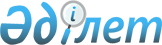 О внесении изменения в постановление акимата от 3 февраля 2014 года № 57 "Об определении мест для размещения агитационных печатных материалов на территории Джангельдинского района"Постановление акимата Джангельдинского района Костанайской области от 25 июня 2018 года № 68. Зарегистрировано Департаментом юстиции Костанайской области 3 июля 2018 года № 7917
      В соответствии с пунктом 6 статьи 28 Конституционного закона Республики Казахстан от 28 сентября 1995 года "О выборах в Республике Казахстан", статьями 31, 37 Закона Республики Казахстан от 23 января 2001 года "О местном государственном управлении и самоуправлении в Республике Казахстан" акимат Джангельдинского района ПОСТАНОВЛЯЕТ:
      1. Внести в постановление акимата от 3 февраля 2014 года № 57 "Об определении мест для размещения агитационных печатных материалов на территории Джангельдинского района" (зарегистрировано в Реестре государственной регистрации нормативных правовых актов за № 4472, опубликовано 26 марта 2014 года в газете "Біздің Торғай") следующее изменение:
      в приложении к постановлению акимата строку, порядковый номер 5 изложить в новой редакции:
      "
      ".
      2. Государственному учреждению "Аппарат акима Джангельдинского района" в установленном законодательством Республики Казахстан порядке обеспечить:
      1) государственную регистрацию настоящего постановления в территориальном органе юстиции;
      2) в течение десяти календарных дней со дня государственной регистрации настоящего постановления направление его копии в бумажном и электронном виде на казахском и русском языках в Республиканское государственное предприятие на праве хозяйственного ведения "Республиканский центр правовой информации" для официального опубликования и включения в эталонный контрольный банк нормативных правовых актов Республики Казахстан;
      3) размещение настоящего постановления на интернет-ресурсе акимата Джангельдинского района после его официального опубликования.
      3. Контроль за исполнением настоящего постановления возложить на руководителя аппарата акима Джангельдинского района.
      4. Настоящее постановление вводится в действие по истечении десяти календарных дней после дня его первого официального опубликования.
      "СОГЛАСОВАНО"
      Председатель Джангельдинской
      районной избирательной комиссии
      _______________ С. Бидашев
      25 июня 2018 года
					© 2012. РГП на ПХВ «Институт законодательства и правовой информации Республики Казахстан» Министерства юстиции Республики Казахстан
				
5
село Ахмета Байтұрсынұлы
Щит у здания коммунального государственного учреждения "Средняя школа имени Ахмет Байтурсынова отдела образования Джангельдинского района";

Щит у клуба села Ахмета Байтұрсынұлы.
      Аким района

Ш. Оспанов
